Интернет-проект«Хочу все знать!»МБДОУ "Детский сад "Колосок-1" с. Петровкаhttps://opr.crimea.ru/sc/detskiy-sad-kolosok-1-s-petrovka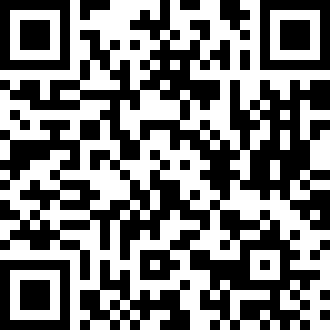 РОД  «Объединение потребителей России» в Республике КрымМинистерство образования, науки и молодежи Республики Крым